УДК 621.3О ВЛИЯНИИ ПАРАМЕТРОВ РЕГУЛИРУЕМОЙ КАТУШКИ  ИНДУКТИВНОСТИ НА ЗНАЧЕНИЕ МОЩНОСТИ, ИЗМЕРЯЕМОЙ В RLC-ЦЕПЯХ Птицын Д.В.,  Птицына Е.В., Россия, г.Омск, ОмГТУКувалдин А.Б.Россия, г. Москва, МЭИ (НИУ)Исследовано влияние параметров регулируемой катушки индуктивности  в  RLC-цепи на значение потребляемой мощности Ключевые слова: схема замещения, электротехнологическая установка, измерение мощности, регулируемая катушка индуктивностиOn the influence of parameters of adjustable coil inductance on power in RLC-circuit value measuredKeywords: circuit, electro installation, power measurements, adjustable coil inductanceВ электротехнологических установках (ЭТУ) с питанием током сложной формы, например, в дуговых сталеплавильных печах (ДСП), нелинейная дуга может изменять амплитуду питающего тока и его форму, а высшие гармонические токи изменяют значения реактивных сопротивлений разрядного контура. Это определяет значения эквивалентного активного сопротивления цепи и мощности потребляемой ЭТУ. Используя схемотехнический подход, покажем, что эквивалентное активное сопротивление зависит не только от схемы замещения, но и параметров входящих в нее элементов. Например, индуктивные сопротивления - дроссели (дроссели переменного тока, сглаживающие дроссели, дроссели насыщения (ДН)) используются в источниках питания ЭТУ в качестве токоограничивающих, балластных сопротивлений, для сглаживания пульсаций выпрямленного тока, для стабилизации или регулирования тока (напряжения). Электромагнитные процессы в них определяются током нагрузки и не зависят от величины приложенного напряжения, а в сглаживающих дросселях и ДН, имеющих несколько обмоток, перемагничивание сердечника происходит под воздействием переменной и постоянной составляющих магнитного потока. Поэтому классификация таких индуктивных сопротивлений осуществляется и по назначению, и по виду вольт-амперной характеристики (насыщенные и ненасыщенные), по возможности изменения индуктивности (регулируемые и нерегулируемые), по виду регулировки (регулируемые изменением величины воздушного зазора или тока подмагничивания) [1, 2]. Принятые допущения. В работе исследовано потребление активной мощности в линейной электрической цепи, содержащей регулируемую катушку индуктивности. В опытах регулирование индуктивности осуществлялось перемещением ферромагнитного сердечника. Использовали следующие элементы: резистивные (тип В К430 н), конденсаторы емкостью 4,0 мкФ, регулируемая катушка индуктивности. Питание RLC – цепи осуществлялось от сети частотой 50 Гц. Напряжение разделительного трансформатора – 220/12 В. Измерение значений мощности, напряжения, тока, угла сдвига фаз выполнено цифровыми приборами. Для осциллографирования формы напряжения (тока) и гармонического состава тока (напряжения), использовали двухканальный USB-осциллограф совместимый с персональным компьютером в режимах «осциллограф» и «спектроанализатор». Для определения индуктивности катушки использовали метод-амперметра и вольтметра. В схеме замещения катушки индуктивности не учитывалась межвитковая емкость. Варианты исследуемых схем представлены  на рис. 1-6.  Форма кривой напряжения (тока) и спектр гармоник для регулируемой катушки индуктивности с сердечником, показаны на рис.7  а, б. В схемах замещения  Rк – учитывает тепловые потери в регулируемой катушке индуктивности, Ro – учитывает потери в сердечнике на гистерезис и вихревые токи, XL – учитывает рассеивание магнитного потока, Xo – учитывает намагничивание сердечника, R1, R2 – учитывают активные сопротивления нагрузки,  Xc –  учитывает емкостное сопротивление нагрузки (емкость двойного электрического слоя в электролизерах или межэлектродную емкость в ДСП и др.). Результаты исследований даны в табл. 1. Экспериментально подтверждено, при перемещении сердечника катушки изменялся воздушный зазор, значения магнитного потока и индуктивности, полного и эквивалентного активного сопротивлений исследуемой цепи, значения тока в цепи и  активной мощности. Так, комплексное сопротивление катушки по схеме замещения, показанной на рис. 1, составило   Ом, а для схемы на рис.2  -   Ом. Индуктивность катушки для указанных схем изменялась в диапазоне от 5 до 1 Гн, а активная мощность - от 0,04  до 0,19 Вт соответственно. В цепи с регулируемой катушкой индуктивности имело место искажение формы кривой напряжения (тока),  а спектр содержал четные и нечетные гармоники. 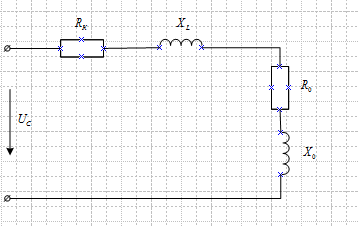 Рис. 1 Схема замещения регулируемой катушки индуктивности с сердечником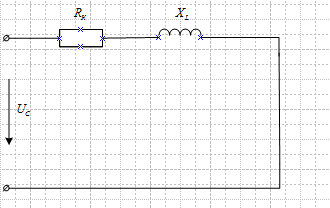 Рис. 2 Схема замещения регулируемой катушки индуктивности без сердечника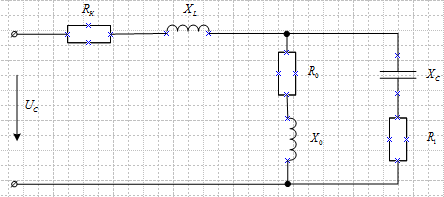 Рис. 3 Схема замещения регулируемой катушки индуктивности с сердечником и нагрузки (RC – ветвь)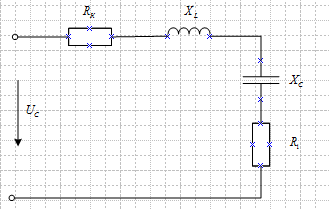 Рис. 4 Схема замещения регулируемой катушки индуктивности без сердечника и нагрузки (RC – ветвь) 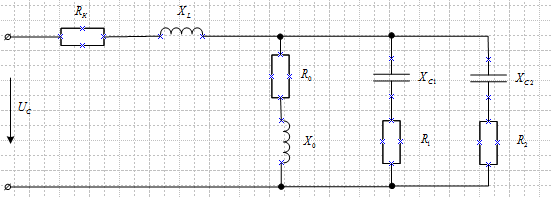 Рис. 5 Схема замещения регулируемой катушки индуктивности с сердечником и нагрузки (параллельные RC ветви)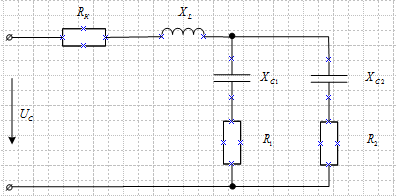 Рис. 6 Схема замещения регулируемой катушки индуктивности без сердечника и нагрузки (параллельные RC  ветви) Таблица 1 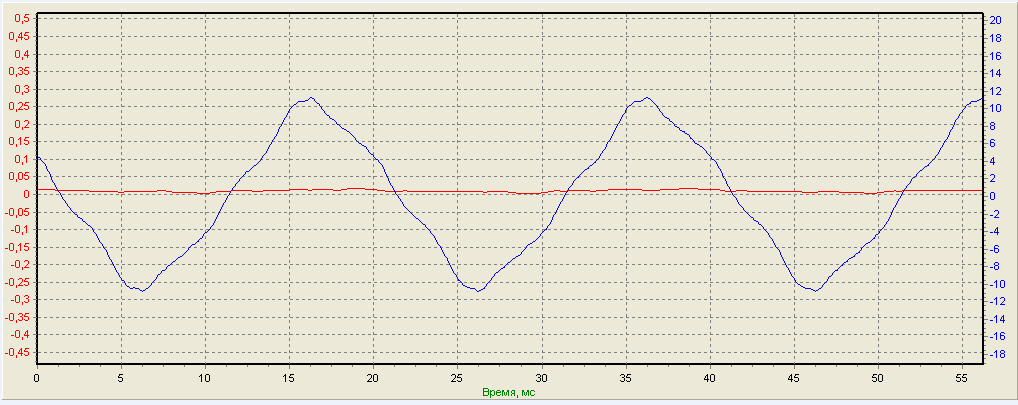 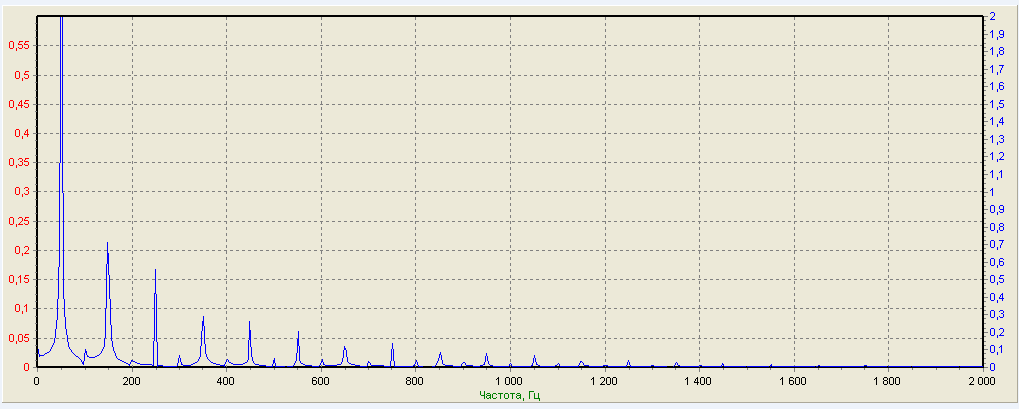                                  а)                                                           б)Рис. 7 Форма напряжения (тока) и спектр гармоник в схеме регулируемой катушки индуктивности при наличии сердечникаДН, как отмечено выше, являются разновидностью регулируемых индуктивных сопротивлений. Они работают при больших индукциях насыщения до 1,8 Тл и являются нелинейными элементами, поскольку процессы  в них обусловлены  степенью подмагничивания магнитопровода и нелинейной зависимостью магнитной индукции в сердечнике от напряженности магнитного поля. В кривой питающего напряжения (тока)  ЭТУ с питанием током сложной формы, где используются ДН, амплитуды высших гармоник (четных и нечетных, дробных гармоник) могут быть соизмеримы с амплитудой основной гармоники  [1].Экспериментальные исследования режимов ДН проведены в сталелитейном цехе №2 Производственного объединения «Павлодарский тракторный завод» (Республика Казахстан) на физической модели промышленной дуговой плавильной печи емкостью 0,25 т. Схемы питания печей  с ДН подробно рассмотрены в [1, 3]. В экспериментах регулировали подмагничивание ДН. Применяли репликацию опытов.  Для каждого значения  тока в обмотке управления ДН измеряли ток дуги Id  и напряжение  на дуге Uав.  Результаты исследований  представлены в табл.2.Таблица 2Экспериментально установлено, регулирование подмагничивания ДН изменяет значения тока дуги и напряжения на дуге, что обусловливает  изменение значения сопротивления дуги. Таким образом, регулируемые катушки индуктивности влияют на параметры технологического звена, на полное и эквивалентное активное сопротивление схемы замещения ЭТУ, что определяет значение мощности потребляемой из сети.Список литературыПтицына, Е.В.  Работа дуговых печей небольшой емкости при питании током сложной формы [Текст]  / Е.В. Птицына, А.Б. Кувалдин // Электрометаллургия. - 2006. - №6, - С. 26-36. Белопольский, И.И. Расчет трансформаторов и дросселей малой мощности / И.И. Белопольский, Л.Г. Пикалова [Текст]   / – М.-Л., 1963. – 272 с.Птицына, Е.В. Анализ процессов в электротехнологических установках как основа разработки алгоритмов управления  [Текст]  / Е.В. Птицына, Д.В. Птицын // Электротехнология в первом десятилетии XXI века: сборник докладов научно-технического семинара, посвященного 100 - летию профессора М.Я. Смелянского. - М., 2013. – С. 242-257.Птицына Елена Витальевна – д.т.н., профессор кафедры ТиОЭ ОмГТУ, телефон (3812)-65-36-35.Кувалдин Александр Борисович - д.т.н., профессор, академик МЭИ (НИУ)Птицын Дмитрий Вячеславович - инженер «Транссиб нефть» ст. Чулым Р, Втφ˚U, ВI, mАНомер рисунка1.      0,04- 65˚12,07Рис.1 (есть сердечник)2.      0,19-61˚12,031Рис.2 (нет сердечника)3.      0,08-37˚12,09Рис.3 (есть сердечник)4.      0,1731˚12,017Рис.4 (нет сердечника)5.      0,06-53˚12,09Рис.5 (есть сердечник)6.      0,352˚12,029Рис.6 (нет сердечника)НомеропытаId,  ток дуги,АUав, напряжение на дуге, ВСопротивление дуги, Ом123452005008001000150060607050500,3000,1200,0900,0500,033